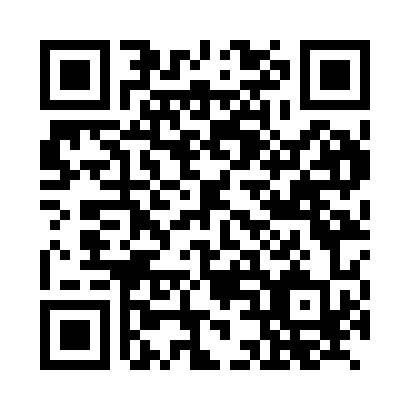 Prayer times for Altlay, GermanyWed 1 May 2024 - Fri 31 May 2024High Latitude Method: Angle Based RulePrayer Calculation Method: Muslim World LeagueAsar Calculation Method: ShafiPrayer times provided by https://www.salahtimes.comDateDayFajrSunriseDhuhrAsrMaghribIsha1Wed3:476:071:285:298:5011:002Thu3:446:051:285:308:5211:033Fri3:416:031:285:318:5311:064Sat3:376:011:285:318:5511:085Sun3:346:001:285:328:5611:116Mon3:315:581:285:328:5811:147Tue3:285:561:275:338:5911:178Wed3:255:551:275:349:0111:209Thu3:215:531:275:349:0211:2310Fri3:185:521:275:359:0411:2611Sat3:155:501:275:359:0511:2912Sun3:125:491:275:369:0711:3113Mon3:125:471:275:369:0811:3514Tue3:115:461:275:379:0911:3615Wed3:105:441:275:389:1111:3616Thu3:105:431:275:389:1211:3717Fri3:095:421:275:399:1411:3818Sat3:095:411:275:399:1511:3819Sun3:085:391:275:409:1611:3920Mon3:085:381:285:409:1811:3921Tue3:075:371:285:419:1911:4022Wed3:075:361:285:419:2011:4123Thu3:075:351:285:429:2111:4124Fri3:065:341:285:429:2311:4225Sat3:065:331:285:439:2411:4226Sun3:065:321:285:439:2511:4327Mon3:055:311:285:449:2611:4328Tue3:055:301:285:449:2711:4429Wed3:055:291:285:459:2811:4530Thu3:055:281:295:459:3011:4531Fri3:045:271:295:459:3111:46